急水溪急水溪起源於本市白河區關子嶺附近檳榔山流域北鄰八掌溪，南界將軍溪，主流西南走向流經白河、東山、後壁、新營、柳營、六甲、下營、鹽水、學甲、北門等區域後，於南鯤鯓地區出海，主流全長65公里，流域面積379平方公里，自宅港橋以下約12公里處屬感潮河段。急水溪主要支流排水由上游至下游依序為白水溪、六重溪、烏樹林排水、許秀才排水、龜重溪、溫厝溪（龜子港大排）、新田寮排水及學甲排水等。環境部於急水溪流域設有7個水質監測站，上游至下游依序為甘宅二號橋、青葉橋、台1線急水溪橋、台19甲急水溪橋（原為鐵線里）、宅港橋、二港橋、五王大橋（原為南鯤鯓）。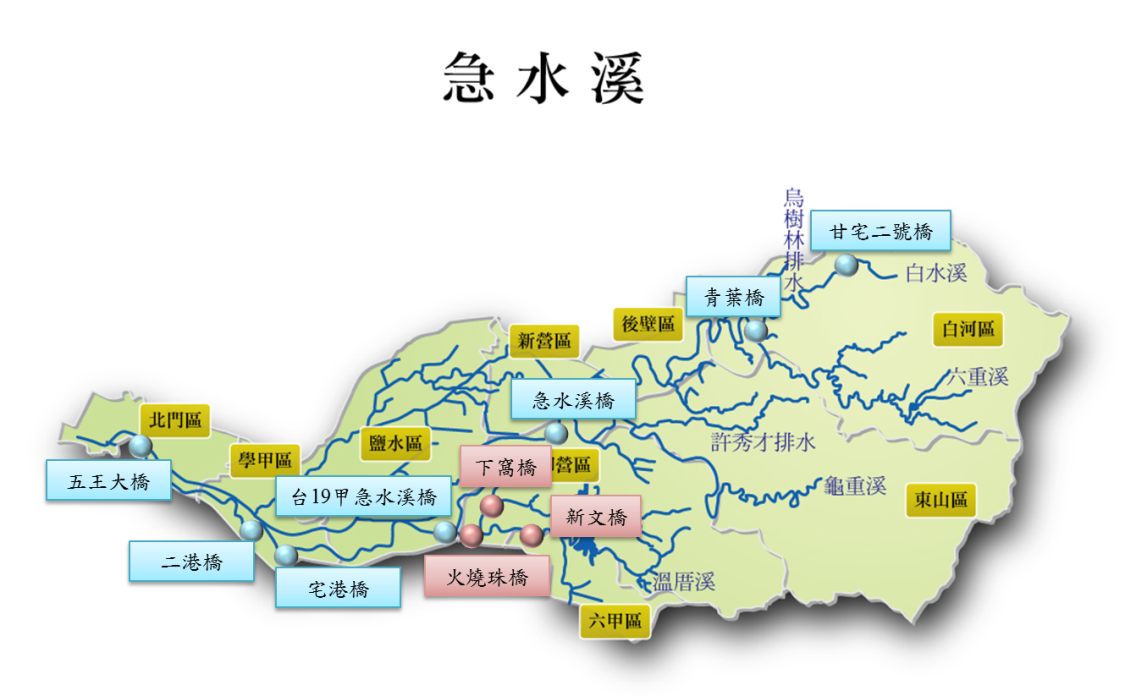 依環境部測站河川水質監測結果顯示，測站主要為屬未(稍)受污染至嚴重污染，主要受SS及氨氮濃度影響，推測其污染來源主因為支流溫厝溪之畜牧業。急水溪水質資料下載設站單位測站採樣日期BOD(mg/L)SS(mg/L)DO(mg/L)NH3-N(mg/L)RPI污染程度環境部行甘橋113年4月－－－－－－環境部青葉橋113年4月5.1069.71.7010.608.00 嚴重污染環境部台1線急水溪橋113年4月5.1037.88.803.665.00 中度污染環境部台19甲急水溪橋(原鐵線里)113年4月17.0050.10.6010.209.00 嚴重污染環境部宅港橋113年4月4.1018.24.005.465.00 中度污染環境部二港橋113年4月3.8032.02.904.725.50 中度污染環境部五王大橋113年4月1.8068.83.901.564.75 中度污染設站單位測站採樣日期BOD(mg/L)SS(mg/L)DO(mg/L)NH3-N(mg/L)RPI污染程度環保局新文橋113年4月27.1015.84.309.856.75 嚴重污染環保局火燒珠橋113年4月182.0086.44.8013.007.25 嚴重污染環保局南70便橋113年4月65.1029.26.003.686.50 嚴重污染